MEDICAL LEADERSHIP DEVELOPMENT TOOLCHAIRING A MEETINGThis Medical Leadership Development Tool on ‘Chairing a Meeting’ has been designed to help you develop techniques to chair any type of meeting effectively, for example, a multidisciplinary clinical meeting, a journal club or a more formal committee meeting.  You could use this tool in various ways:This tool could serve as a reminder checklist before tour meeting.  Use the form to reflect on your performance afterwards – remember to note any ideas to help with your next attemptAlternatively, or in addition to, you could ask a colleague or supervisor to feed back to you after the meeting and have a discussion afterwardsAlthough specifically developed for chairing a meeting, lessons from using the tool can be applied to other scenarios that involve facilitationYou can use this tool many times to continually develop your chairing skillsOne of the major aspects of chairing a meeting effectively is the ability to engage and facilitate a discussion at the same time as keeping everyone to the agenda.  A quick note which may help you before you first embark on this development tool is that effective communication is not all about what you say; how you say it is very important!  It is often quoted that, in face to face communication, the meaning of a message is communicated by:Your words – 7% of what was liked in a communicationYour tone of voice – 38% of what was liked in a communicationYour body language – 55% of what was liked in a communicationMehrabian, Albert (1971).  Silent Messages (1st ed.).  Belmont, CA: WadsworthBrief notes for peer assessor giving feedback:This tool is best used when the peer assessor is present and listening to the entire meeting, from start to finishIt is desirable that the assessor is not actively participating in the meeting, but this may not be possible due to practical reasons and does not preclude the tool from being used for feedbackPlease ensure that you are sat in a location where you will be able to observe the chair and make particular note of their communicationUse the checklist and the comments boxes to write down your comments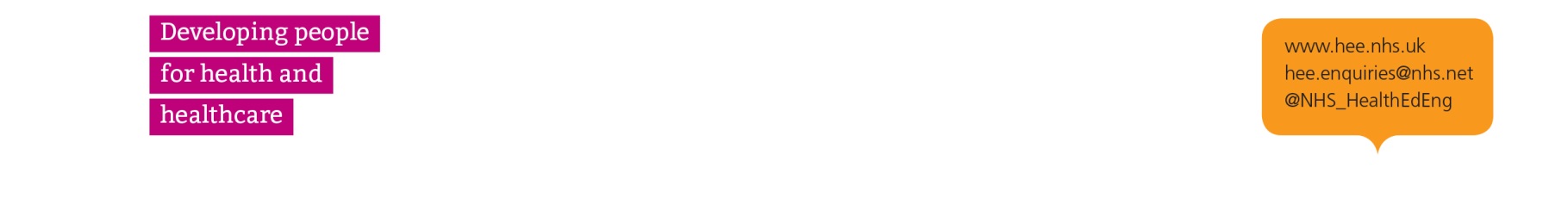 MEDICAL LEADERSHIP DEVELOPMENT TOOLCHAIRING A MEETINGYou can use the checklist below to self-assess your own skills at chairing a meeting, or you can ask a trainer, supervisor or colleague to complete the assessment for you.MEETING PREPARATIONPlease tick the appropriate boxes or mark N/A if not applicableENVIRONMENT & INTRODUCTIONMEDICAL LEADERSHIP DEVELOPMENT TOOLCHAIRING A MEETINGFACILITATIONCLOSUREMEDICAL LEADERSHIP DEVELOPMENT TOOLCHAIRING A MEETINGName of Doctor chairing:      					Signature:      Name of peer assessor giving feedback:      			Signature:      Name of Doctor:      Date:      Meeting:      Time:      Duration:      Group:      Needs further developmentAchievedComments1. Sets a clear agenda & timescale for the meeting2. Circulates key documents prior to the meeting3. Arrives on time4. Provides spare documents for the meeting5. Checks & adjusts layout of the roomNeeds further developmentAchievedComments1. Welcomes, introduces self & invites introductions2. States purpose & objectives of meeting3. Establishes timeframeNeeds further developmentAchievedComments1. Confirms/establishes order of agenda items2. Summarises key agreements/decisions/action points after each agenda item3. Identifies & confirms valid action points4. Attitude/behaviour encourages group interaction5. Keeps group to task (i.e. purpose of the meeting)6. Effectively manages group participation7. Uses effective listening skills8. Ensure voice projection9. Uses eye contact appropriately10. Keeps to time11. Uses visual aids (if any) appropriately12. Overall performance in facilitationNeeds further developmentAchievedComments1. Clear closure indicators to keep meeting to time2. Invites any other business3. Terminates session with a summary of objectives & links to future sessionsPlease note any suggestions for improvement and action points:Please note any aspects which were especially good: